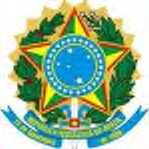 SERVIÇO PÚBLICO FEDERALCONSELHO REGIONAL DE ENGENHARIA E AGRONOMIA DE MATO GROSSO– CREA/MTAnexo IAEdital de Seleção Pú blica de Projetos de Patrocı́nio CREA/MT nº 001/2021Plano de Trabalho de Patrocı́nio de PublicaçãoDados do ProponenteDados da pessoa jurídica que propõe o projeto e  produzirá a publicaçãoDados Bancários do ProponenteOs dados bancários devem ser da mesma pessoa jurídica que propõe o projeto e produzirá a publicaçãoDados do Projeto de PublicaçãoIdentificação do objeto do projetoDados da Produção da PublicaçãoHistórico e caracterísitcas da produção da publicaçãoProgramação do Evento de Lançamento da Publicação, se houverProgramação provisória ou definitiva, incluindo as atividades, os temas a serem abordados e os nomes dos palestrantes/personalidades confirmadas ou a confirmarCusto Geral da Produção da Publicação e do Evento de LançamentoCusto total estimado para produção da publicação e para realização do evento de lançamento da publicação, se houverContrapartidas Marque um X e detalhe as contrapartidas de comunicação oferecidas ao CREA/MT Considerar evento/exposição como o evento de lançamento ou a exposição da publicação patrocinada, se houverANEXOS Razão SocialRazão SocialRazão SocialRazão SocialRazão SocialRazão SocialRazão SocialCNPJInscrição estadualInscrição estadualInscrição municipalInscrição municipalInscrição municipalInscrição municipalENDEREÇO : ENDEREÇO : ENDEREÇO : ENDEREÇO : ENDEREÇO : Nº Nº Bairro Bairro Cidade Cidade EstadoEstadoCEP                  Telefone                                                              Web site                                                                              E-mail                                           Telefone                                                              Web site                                                                              E-mail                                           Telefone                                                              Web site                                                                              E-mail                                           Telefone                                                              Web site                                                                              E-mail                                           Telefone                                                              Web site                                                                              E-mail                                           Telefone                                                              Web site                                                                              E-mail                                           Telefone                                                              Web site                                                                              E-mail                          Representante legalRepresentante legalRepresentante legalRepresentante legalRepresentante legalRepresentante legalRepresentante legal                               Cargo                                                               RG                                Órgão emissor                              CPF                               Cargo                                                               RG                                Órgão emissor                              CPF                               Cargo                                                               RG                                Órgão emissor                              CPF                               Cargo                                                               RG                                Órgão emissor                              CPF                               Cargo                                                               RG                                Órgão emissor                              CPF                               Cargo                                                               RG                                Órgão emissor                              CPF                               Cargo                                                               RG                                Órgão emissor                              CPF                 Telefone                                                              Celular                                                                              E-mail                 Telefone                                                              Celular                                                                              E-mail                 Telefone                                                              Celular                                                                              E-mail                 Telefone                                                              Celular                                                                              E-mail                 Telefone                                                              Celular                                                                              E-mail                 Telefone                                                              Celular                                                                              E-mail                 Telefone                                                              Celular                                                                              E-mailReponsável pelo Projeto PatrocinadoReponsável pelo Projeto PatrocinadoReponsável pelo Projeto PatrocinadoReponsável pelo Projeto PatrocinadoReponsável pelo Projeto PatrocinadoReponsável pelo Projeto PatrocinadoReponsável pelo Projeto Patrocinado                               Cargo                                                               RG                                Órgão emissor                              CPF                               Cargo                                                               RG                                Órgão emissor                              CPF                               Cargo                                                               RG                                Órgão emissor                              CPF                               Cargo                                                               RG                                Órgão emissor                              CPF                               Cargo                                                               RG                                Órgão emissor                              CPF                               Cargo                                                               RG                                Órgão emissor                              CPF                               Cargo                                                               RG                                Órgão emissor                              CPF                 Telefone                                                              Celular                                                                              E-mail                 Telefone                                                              Celular                                                                              E-mail                 Telefone                                                              Celular                                                                              E-mail                 Telefone                                                              Celular                                                                              E-mail                 Telefone                                                              Celular                                                                              E-mail                 Telefone                                                              Celular                                                                              E-mail                 Telefone                                                              Celular                                                                              E-mailTitular da conta bancaria Titular da conta bancaria CNPJBancoAgênciaConta CorrenteIdentificação da  PUBLICAÇÃO LIVRO             MANUAL TÉCNICO            REVISTA   Informe o nome da publicação, objeto do projeto, incluindo número da edição, se houver.Identificação da  PUBLICAÇÃO LIVRO             MANUAL TÉCNICO            REVISTA   Informe o nome da publicação, objeto do projeto, incluindo número da edição, se houver.Identificação da  PUBLICAÇÃO LIVRO             MANUAL TÉCNICO            REVISTA   Informe o nome da publicação, objeto do projeto, incluindo número da edição, se houver.Identificação da  PUBLICAÇÃO LIVRO             MANUAL TÉCNICO            REVISTA   Informe o nome da publicação, objeto do projeto, incluindo número da edição, se houver.Período de produção da publicaçãoData do lançamento 1CidadeEstado DescriçãoDescreva a publicação e suas especificações técnicasDescriçãoDescreva a publicação e suas especificações técnicasDescriçãoDescreva a publicação e suas especificações técnicasDescriçãoDescreva a publicação e suas especificações técnicasObjetivoApresente o que se espera alcançar com o lançamento da publicaçãoObjetivoApresente o que se espera alcançar com o lançamento da publicaçãoObjetivoApresente o que se espera alcançar com o lançamento da publicaçãoObjetivoApresente o que se espera alcançar com o lançamento da publicaçãoPúblico-alvo a ser atingidoApresente outras informações sobre o público-alvo a ser atingido pelo projetoPúblico-alvo a ser atingidoApresente outras informações sobre o público-alvo a ser atingido pelo projetoPúblico-alvo a ser atingidoApresente outras informações sobre o público-alvo a ser atingido pelo projetoPúblico-alvo a ser atingidoApresente outras informações sobre o público-alvo a ser atingido pelo projetoAbrangência do temaDescreva a importância do tema em face de sua abrangência para o público-alvo da publicação.Abrangência do temaDescreva a importância do tema em face de sua abrangência para o público-alvo da publicação.Abrangência do temaDescreva a importância do tema em face de sua abrangência para o público-alvo da publicação.Abrangência do temaDescreva a importância do tema em face de sua abrangência para o público-alvo da publicação.Formato de publicação   Digital          ImpressaFormato de publicação   Digital          ImpressaFormato de publicação   Digital          ImpressaFormato de publicação   Digital          ImpressaQuantidade de exemplares a sere impresso, se for o caso        Data de lancamento da publicação, não signifiando a realização de evento de lançamento da publicação. Quantidade de exemplares a sere impresso, se for o caso        Data de lancamento da publicação, não signifiando a realização de evento de lançamento da publicação. Quantidade de exemplares a sere impresso, se for o caso        Data de lancamento da publicação, não signifiando a realização de evento de lançamento da publicação. Quantidade de exemplares a sere impresso, se for o caso        Data de lancamento da publicação, não signifiando a realização de evento de lançamento da publicação. Frequencia de edições (quantidade de edições da publicação)Frequencia de edições (quantidade de edições da publicação)Frequencia de edições (quantidade de edições da publicação)Frequencia de edições (quantidade de edições da publicação)Frequencia de edições (quantidade de edições da publicação)Frequencia de edições (quantidade de edições da publicação)Frequencia de edições (quantidade de edições da publicação)Histórico das últimas três edições (quando houver)Histórico das últimas três edições (quando houver)Histórico das últimas três edições (quando houver)Histórico das últimas três edições (quando houver)Histórico das últimas três edições (quando houver)Histórico das últimas três edições (quando houver)Histórico das últimas três edições (quando houver)ItensAno -1Ano -1Ano-2Ano-2Ano-3Ano-3Nº exemplares da publicaçãoNº eventos de lançamentoNº visitantesHistórico de apoio do CREA/MT às últimas três edições (quando houverHistórico de apoio do CREA/MT às últimas três edições (quando houverHistórico de apoio do CREA/MT às últimas três edições (quando houverHistórico de apoio do CREA/MT às últimas três edições (quando houverHistórico de apoio do CREA/MT às últimas três edições (quando houverHistórico de apoio do CREA/MT às últimas três edições (quando houverHistórico de apoio do CREA/MT às últimas três edições (quando houverItensAno -1Ano -1Ano-2Ano-2Ano-3Ano-3Valor repassadoNº exemplares da publicaçãoOutras formas de apoio (outras atividades realizadas pelo CREA/MT)Outras formas de apoio (outras atividades realizadas pelo CREA/MT)Outras formas de apoio (outras atividades realizadas pelo CREA/MT)Outras formas de apoio (outras atividades realizadas pelo CREA/MT)Outras formas de apoio (outras atividades realizadas pelo CREA/MT)Outras formas de apoio (outras atividades realizadas pelo CREA/MT)Outras formas de apoio (outras atividades realizadas pelo CREA/MT)Parcerias para realização do publicaçãoParcerias para realização do publicaçãoParcerias para realização do publicaçãoParcerias para realização do publicaçãoParcerias para realização do publicaçãoParcerias para realização do publicaçãoParcerias para realização do publicaçãoIdentificação do parceiroIdentificação do parceiroTipo de parceria(patrocínio, apoio, parceria)Tipo de parceria(patrocínio, apoio, parceria)Estágio das negociações(confirmada/a confirmar)Estágio das negociações(confirmada/a confirmar)R$R$ Total de Parcerias ConfirmadasR$ Total de Parcerias ConfirmadasR$ Total de Parcerias ConfirmadasR$ Total de Parcerias ConfirmadasR$ Total de Parcerias ConfirmadasR$ Total de Parcerias ConfirmadasR$ Total de Parcerias a ConfirmarR$ Total de Parcerias a ConfirmarR$ Total de Parcerias a ConfirmarR$ Total de Parcerias a ConfirmarR$ Total de Parcerias a ConfirmarR$ Total de Parcerias a ConfirmarElementos% sobre o custo totalInfraestrutura e logísticaRecursos humanosDiagramaçãoImpressãoDivulgaçãoOutrosTotal100%ATipo de Contrapartida: Imagem-inserção da logomarcaTipo de Contrapartida: Imagem-inserção da logomarcaTipo de Contrapartida: Imagem-inserção da logomarcaTipo de Contrapartida: Imagem-inserção da logomarcaTipo de Contrapartida: Imagem-inserção da logomarcaAElemento demídiaMarqueXItemDetalhamentoForma de comprovação1Publicação patrocinadaCapa da publicaçãoArquivo digital de fotos do item. O envio do layout não serve como comprovante.1Publicação patrocinadaContracapa da publicaçãoArquivo digital de fotos do item. O envio do layout não serve como comprovante.2Peças gráficasimpressas de       divulgaçãoAdesivosQuant.:      Arquivo digital de fotos do item e nota fiscal comprovando a quantidade2Peças gráficasimpressas de       divulgaçãoCartazesQuant.:      Arquivo digital de fotos do item e nota fiscal comprovando a quantidade2Peças gráficasimpressas de       divulgaçãoCertificadosQuant.:      (alinhada ao nº de  participantes)              Arquivo digital de fotos do item e nota    fiscal comprovando a quantidade2Peças gráficasimpressas de       divulgaçãoCrachásQuant.:    (alinhada ao nº de  participantes)         Arquivo digital de fotos do item e nota    fiscal comprovando a quantidade2Peças gráficasimpressas de       divulgaçãoFoldersQuant.:  (alinhada ao nº de participantes)                Arquivo digital de fotos do item e nota    fiscal comprovando a quantidade2Peças gráficasimpressas de       divulgaçãoOutrosQuant.:            Arquivo digital de fotos do item e nota    fiscal comprovando a quantidade3Peças audio visuais  de divulgaçãoLocução Público para quem  será anunciado: Nº de menções: Arquivo digital de vídeo que comprove o item, divulgando a marca do CREA/MT entre os patrocinadores3Peças audio visuais  de divulgaçãoDocumentárioPúblico para quem  será anunciado: Nº de menções: Arquivo digital do item com a exposição da marca do CREA/MT entre os patrocinadores3Peças audio visuais  de divulgaçãoMaking offPúblico para quem  será anunciado: Nº de veiculações: Arquivo digital do item com a exposição da marca do CREA/MT entre os patrocinadores3Peças audio visuais  de divulgaçãoVideo do eventoPúblico para quem  será anunciado: Nº de veiculações: Arquivo digital do item com a exposição da marca do CREA/MT entre os patrocinadores3Peças audio visuais  de divulgaçãooutrosArquivo digital do item com a exposição da marca do CREA/MT entre os patrocinadores4Peças eletrônicas dedivulgaçãoConvites eletrônicosQuant.: Público para quem  será anunciado: Arquivo digital (print screen) da lista de e- mail enviado e do item com a exposição da marca do CREA/MT entre os patrocinadores.4Peças eletrônicas dedivulgaçãoE-mail marketingQuant.: Público para quem  será anunciado: Arquivo digital (print screen) da lista de e- mail enviado e do item com a exposição da marca do CREA/MT entre os patrocinadores.O envio do layout não serve como comprovante.4Peças eletrônicas dedivulgaçãoHot siteEndereço da página com a  exposição da marca do CREA/MT entre os patrocinadores. Nº de acesso ao site.4Peças eletrônicas dedivulgaçãoNewslettersPúblico para quem  será anunciado: Nº de edições a serem       enviadas:  Arquivo digital de imagem (print screen) de cada newsletter enviada contendo a marca do CREA/MT.O envio do layout não serve como comprovante. 4Peças eletrônicas dedivulgaçãoOutrosEndereço da página ou arquivo digital do item com a exposição da marca do CREA/MT entre os patrocinadores5Peças publicitárias de mídia impressaAnúncios veiculados em  jornaisNome do jornal: Formatos: Período: N° de anúncios/matériais a serem publicados: Arquivo digital de foto da página inteira do jornal com o anúncio contendo a exposição da marca CREA/MT. Informação em papel timbrado e assinado pela empresa acerca da tiragem e do número de anúncios/matérias publicados.5Peças publicitárias de mídia impressaAnúncios veiculados em  revistasNome da publicação:  Formato: Período: Nº de anúncios/matérias a    serem publicados: Arquivo digital de foto da página inteira da revista com anúncio contendo a exposição da marca CREA/MT.Informação em papel timbrado e assinado pela empresa acerca da tiragem e do número de anúncios/matérias publicados.5Peças publicitárias de mídia impressaOutrosNome da publicação: Formato: Período: Arquivo digital de foto da página inteira da mídia com anúncio contendo a exposição da marca CREA/MT6Peças publicitárias de mídia televisiva e radiofônicaAnúncios em TV abertaNome do veículo:  Tipo: Período:   Horário: Nº de inserções a serem  realizadas: Arquivo digital do VT gravado e cópia do mapa de veiculação em papel timbrado e assinado pela emissora.Informação em papel timbrado e assinado pela empresa acerca do alcance e do número de inserções realizadas.6Peças publicitárias de mídia televisiva e radiofônicaAnúncios em TV fechadaNome do veículo: Tipo: Período: Horário: Nº de inserções a serem  realizadas: Arquivo digital do VT gravado e cópia do mapa de veiculação em papel timbrado e assinado pela emissora.Informação em papel timbrado e assinado pela empresa acerca do alcance e do número de inserções realizadas.6Peças publicitárias de mídia televisiva e radiofônicaAnúncios em rádioNome do veículo:  Tipo: Período: Horário: Nº de inserções a serem  realizadas: Arquivo digital do anúncio e cópia do mapa de irradiação em papel timbrado e assinado pela emissora.Informação em papel timbrado e assinado pela empresa acerca do alcance e do número de inserções realizadas.6Peças publicitárias de mídia televisiva e radiofônicaOutrosNome do veículo:   Tipo: Período: Horário: Arquivo digital do anúncio veiculado7Peças publicitáriasde mídia eletrônica ou onlineBannersNome do site:    Período: Arquivo digital da imagem (print screen) de cada item contendo a marca do CREA/MT.Informação do sistema acerca do número de cliques realizados. O envio do layout não serve como comprovante.7Peças publicitáriasde mídia eletrônica ou onlineHalfbannersNome do site: Período: Arquivo digital da imagem (print screen) de cada item contendo a marca do CREA/MT.Informação do sistema acerca do número de cliques realizados. O envio do layout não serve como comprovante7Peças publicitáriasde mídia eletrônica ou onlineSuper bannersNome do site: Período: Arquivo digital da imagem (print screen) de cada item contendo a marca do CREA/MT.Informação do sistema acerca do número de cliques realizados.O envio do layout não serve como comprovante7Peças publicitáriasde mídia eletrônica ou onlineOutrosNome do site: Período: Arquivo digital da imagem (print screen) de cada item contendo a marca do CREA/MT.O envio do layout não serve como comprovante8Peças publicitárias de mídia exterior ou não mídiaBusdoorsTipo: Período: Nº veiculação: Arquivo digital de fotos do item e o mapa de exibição em papel timbrado, assinado pela exibidoraInformação em papel timbrado e assinado pela empresa acerca do alcance e do número de veiculações realizadas.8Peças publicitárias de mídia exterior ou não mídiaMobiliário urbanoTipo: Período: Nº veiculação: Arquivo digital de fotos do item e o mapa de exibição em papel timbrado, assinado pela exibidora.Informação em papel timbrado e assinado pela empresa acerca do alcance e do número de veiculações realizadas.8Peças publicitárias de mídia exterior ou não mídiaOutdoorsTipo: Período: Nº veiculação: Arquivo digital do VT gravado e cópia do mapa de veiculação em papel timbrado e assinado pela exibidora.Informação em papel timbrado e assinado pela empresa acerca do alcance e do número de inserções realizadas.8Peças publicitárias de mídia exterior ou não mídiaPainéis de ruaTipo: Período: Nº veiculação: Arquivo digital do VT gravado e cópia do mapa de veiculação em papel timbrado e assinado pela exibidora.Informação em papel timbrado e assinado pela empresa acerca do alcance e do número de inserções realizadas.8Peças publicitárias de mídia exterior ou não mídiaOutrosTipo: Período: Nº veiculação: Arquivo digital de fotos do item e o mapa de exibição em papel timbrado, assinado pela exibidora. Informação em papel timbrado e assinado pela empresa acerca do alcance e do número de veiculações realizadas.9Peças de sinalização BackdropsQuant: (alinhada ao n° de participantes)Arquivo digital de fotos do item e nota fiscal comprovando a quantidade.9Peças de sinalização BannersQuant: (alinhada ao n° de participantes)Arquivo digital de fotos do item e nota fiscal comprovando a quantidade.9Peças de sinalização TesteirasQuant: (alinhada ao n° de participantes)Arquivo digital de fotos do item e nota fiscal comprovando a quantidade.9Peças de sinalização TotensQuant: (alinhada ao n° de participantes)Arquivo digital de fotos do item e nota fiscal comprovando a quantidade.9Peças de sinalização OutrosQuant: Arquivo digital de fotos do item e nota fiscal comprovando a quantidade.10Peças promocionaisAgendaQuant: (alinhada ao n° de participantes)Arquivo digital de fotos do item e nota fiscal comprovando a quantidade.10Peças promocionaisBloco de notasQuant: (alinhada ao n° de participantes)Arquivo digital de fotos do item e nota fiscal comprovando a quantidade.10Peças promocionaisCanetasQuant: (alinhada ao n° de participantes)Arquivo digital de fotos do item e nota fiscal comprovando a quantidade.10Peças promocionaisPastaQuant: (alinhada ao n° de participantes)Arquivo digital de fotos do item e nota fiscal comprovando a quantidade.10Peças promocionaisOutrosQuant: Arquivo digital de fotos do item e nota fiscal comprovando a quantidade.11Divulgações em redes sociais PostagensNome da rede Social: Nº de postagens: Arquivo digital com imagem (print screen) de cada item contendo a marca do CREA/MT e o número de curtidas.O envio do layout não serve como comprovante. BTipo de contrapartida : imagem-citação ou mençãoTipo de contrapartida : imagem-citação ou mençãoTipo de contrapartida : imagem-citação ou mençãoTipo de contrapartida : imagem-citação ou mençãoTipo de contrapartida : imagem-citação ou mençãoBElementos de mídiaMarque XItemDescriçãoForma de comparação1Citações do CREA/MT durante a realização de eventosCitação por mestre de      cerimôniasPúblico para quem        será anunciado: Nº de menções: Arquivo digital de vídeo que comprove o item, citando a marca do CREA/MT entre os patrocinadores.Vídeo deve mostrar a plateia.Informação acerca do público e o número de menções realizadas.1Citações do CREA/MT durante a realização de eventosMenção em sistema de       som do localPúblico para quem  será anunciado: Nº de menções: Arquivo digital de vídeo que comprove o item, citando a marca do CREA/MT entre os patrocinadores.Informação acerca do público e o número de menções realizadas.1Citações do CREA/MT durante a realização de eventosCitação em entrevistasArquivo digital de vídeo que comprove o item, citando a marca do CREA/MT entre os patrocinadores.Informação acerca do entrevistado e o número de entrevistas realizadas.1Citações do CREA/MT durante a realização de eventosOutrasArquivo digital de vídeo que comprove o item citando a marca do CREA/MT entre os patrocinadores2Citações do CREA/MT em mídias radiofônicas Citação do CREA/MT em spot de rádioNº de citações: Arquivo digital do SPOT e cópia do mapa de irradiação em papel timbrado e assinado pela emissora.Informação em papel timbrado e assinado pela empresa acerca do alcance e do número de citações realizadas.2Citações do CREA/MT em mídias radiofônicas Citação do CREA/MT em merchandisingNº de citações: Arquivo digital da imagem do item e cópia  do mapa de irradiação em papel timbrado e assinado pela emissora.Informação em papel timbrado e assinado pela empresa acerca do alcance e do número de citações realizadas.2Citações do CREA/MT em mídias radiofônicas Citação do CREA/MT em carro de somNº de citações: Arquivo digital de áudio que comprove o             item, citando a marca do CREA/MT entre os patrocinadores.Informação em papel timbrado e assinado pela empresa acerca do alcance e do número de citações realizadas.2Citações do CREA/MT em mídias radiofônicas OutrasArquivo digital de áudio que comprove o item, citando a marca do CREA/MT entre os patrocinadores3Citação do CREA/M tem releases e materias distribuídos à imprensa Releases e materiais distribuídos à imprensaArquivo digital de (print screen) com a comprovação do envio do release aos veículos.Arquivo digital de matérias veiculadas pela imprensa que comprove o item, citando a marca do CREA/MT entre os patrocinadores4Exibição de vídeo do CREA/MT durante o evento ou exposição Exibição de vídeosArquivo digital de vídeo que comprove o item, citando a marca do CREA/MT entre os patrocinadores. Vídeo deve mostrar a plateia.5Evento/exposição Inserção de prefácio, texto institucional ou anúncio do CREA/MT na publicação patrocinadaInserção de prefácio, texto institucional ou anúncio do  CREA/MT na publicação patrocinadaTipo de Inserção : Nº Inserções: Exemplar original da publicação6Inserção de texto institucional ou anúncio do CREA/MT em publicações do evento/exposiçãoInserção de texto ou anúncio do CREA/MT   em publicações do evento/exposição Exemplar original da publicação6Inserção de texto institucional ou anúncio do CREA/MT em publicações do evento/exposiçãoInserção de texto ou anúncio do CREA/MT  em catálogos do evento/exposição Exemplar original da publicação6Inserção de texto institucional ou anúncio do CREA/MT em publicações do evento/exposiçãoOutrasCTipo de Contrapartida: Negocial Tipo de Contrapartida: Negocial Tipo de Contrapartida: Negocial Tipo de Contrapartida: Negocial Tipo de Contrapartida: Negocial CElementos de mídiaMarqueXItemDescriçãoForma de comprovação1Distribuição ou instalação demateriais de divulgação do CREA/MTInclusão de folhetos do CREA/MT nas pastas dos participantesArquivo digital de foto da pasta dos participantes contendo o material do CREA/MT1Distribuição ou instalação demateriais de divulgação do CREA/MTDistribuição de folhetos do CREA/MT aos participantesArquivo digital de foto que comprove o  item1Distribuição ou instalação demateriais de divulgação do CREA/MTAutorização para instalação de totens do CREA/MTArquivo digital de foto que comprove que o         item foi instalado no evento1Distribuição ou instalação demateriais de divulgação do CREA/MTAutorização para instalação de banners do CREA/MTArquivo digital de foto que comprove que o      item foi instalado no evento1Distribuição ou instalação demateriais de divulgação do CREA/MTOutras2Participação de representantes doCREA/MT na programação do eventoParticipação de representantes doCREA/MT na mesa de aberturaArquivo digital de fotos ou de vídeo do representante do CREA/MT na mesa de  abertura2Participação de representantes doCREA/MT na programação do eventoParticipação de representante do CREA/MT em palestraArquivo digital de fotos ou de vídeo do representante do CREA/MT como palestrante2Participação de representantes doCREA/MT na programação do eventoParticipação de representante do CREA/MT em painelArquivo digital de fotos ou de vídeo do representante do CREA/MT no painel3Cessão de mailing          do projetoCessão de mailing do evento/projetoO participante deve autorizar a cessão do  mailing ao patrocinadorArquivo digital com as informações.4Cessão de exemplaresda publicação patrocinadaCessão de  exemplares impressosQuant:  Arquivo digital de imagem (print screen) do e-mail ou de foto do ofício assinado pela        patrocinada que comprove a cessão e o envio dos exemplaresDTipo de Contrapartida: SustentabilidadeTipo de Contrapartida: SustentabilidadeTipo de Contrapartida: SustentabilidadeTipo de Contrapartida: SustentabilidadeTipo de Contrapartida: SustentabilidadeDElemento demídiaMarque XItemDescriçãoForma de comprovação1Ações de caráter  SocialDoação de produtos ou  materiais do evento a institui-ções de caridade,  cooperativas de reciclagemDeclaração da instituição, endereço da página com publicação de matéria ou arquivo digital de fotos ou de vídeo que               comprovem o item2Ações de caráter AmbientalConfecção de material                gráfico em papel comcertificação FSC ou CERFLORNota fiscal de contratação dos serviços gráficos ou de aquisição do materialgráfico com descrição do papel com certificação FSC ou CERFLOR1Conteúdo da publicação (se houver)2Arte do material de divulgação da publicação (se houver)3Outros    _________________________Local e Data          ______________________________________________________Assinatura do representante(s) legal(is) do proponente